                    R  O  M  Â  N  I  A					                                                                                                                                           Nesecret           MINISTERUL AFACERILOR INTERNE                                            Târgovişte                                                                                                                            Nr. 202699 / 22.05.2024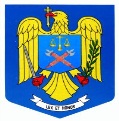    INSPECTORATUL DE  POLIŢIE  JUDEŢEAN                      DAMBOVITA                                   A P R O B                                                     POSTAREA                                                                                                  PE SITE-UL INSTITUŢIEI                                                                          P. INSPECTOR -ŞEF                                                                            Comisar-şef de poliţie                                                                                                Ion –Viorel  POLEXEA N U N Ţprivind stabilirea datei de susținere a probei “interviu structurat pe subiecte  profesionale” pentru concursul organizat în vederea ocupării funcției vacante de Șef secție II la Sectia 3 Politie Rurala Butimanu, pozitia 727 din statul de organizare al Inspectoratului de Politie Judetean Dambovita	În conformitate cu prevederile Legii nr. 360/2002 privind Statutul Polițistului și ale Ordinului Ministrului Afacerilor Interne nr. 140/2016 privind activitatea de management resurse umane în unitățile de poliție ale Ministerului Afacerilor Interne, ambele cu modificările și completările ulterioare;	Proba “interviul structurat pe subiecte profesionale” la concursul organizat în vederea ocupării funcției vacante de Șef secție II la Sectia 3 Politie Rurala Butimanu, pozitia 727 din statul de organizare al unității, cu recrutare din surse internă, va avea loc în data de 13.06.2024.	Totodată, precizăm că proba se va desfășura la sediul Centrului de Analiză și Prevenire a Criminalității Dâmbovița.SEFUL SERV.RESURSE UMANE                                                                              SECRETARUL COMISIEI  DE CONCURS  